Отчет о количестве детских площадок№п.п.Наименование оборудования/тип покрытияАдресОбслуживающая организация Ссылка на портал.МБУК «ЦБС г. Глазова»МБУК «ЦБС г. Глазова»МБУК «ЦБС г. Глазова»1.Взрослые качели – 1/гравийУР, г. Глазов, ул. Калинина, д. 4аМБУК «ЦБС г. Глазова»/ МБУ «ЦМиТО УКСиМП»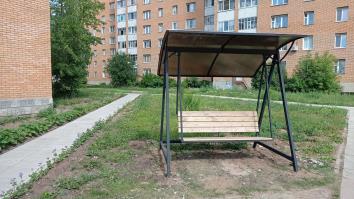 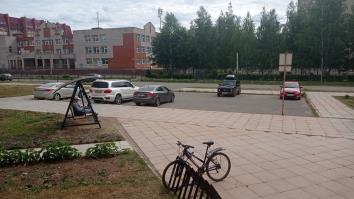 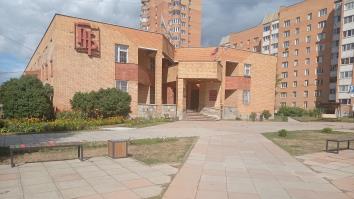 МБУК КЦ «Россия»МБУК КЦ «Россия»МБУК КЦ «Россия»2.Детская игровая площадка в парке им. Горького/коврики резиновые;Детский игровой комплекс – 2/песок;Детский спортивный комплекс – 1/песок;Горка деревянная – 1/дерн;Горка деревянная – 1/брусчатка;Качели – 12/брусчатка.УР, г. Глазов, ул. Парковая, 45МБУК КЦ «Россия»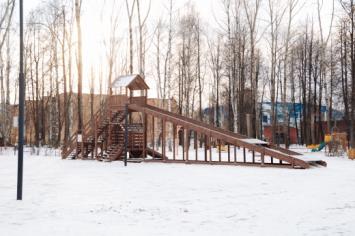 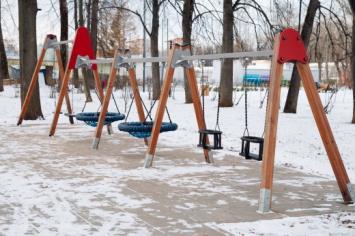 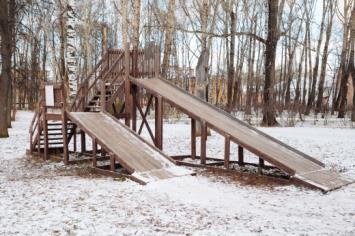 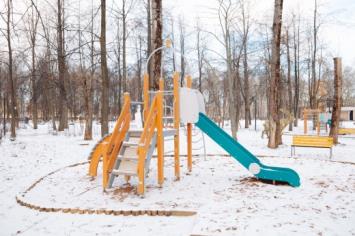 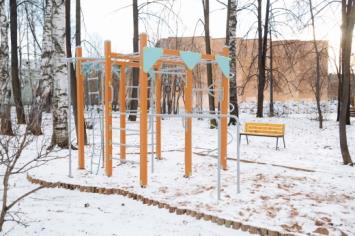 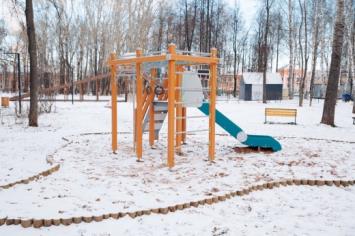 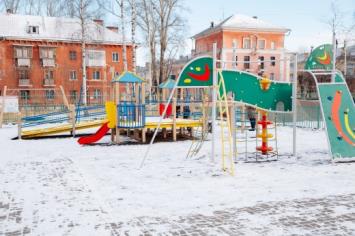 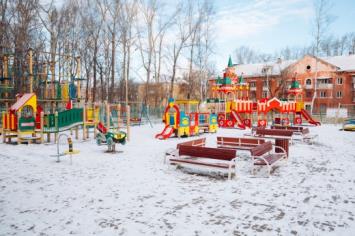 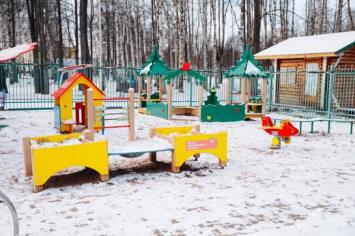 МАУ СКК «Прогресс»МАУ СКК «Прогресс»МАУ СКК «Прогресс»3.Площадка для воркаута – 3/искусственноеУР, г. Глазов,ул. Кирова, 38МАУ СКК «Прогресс»/Управляющая организация, собственник МКД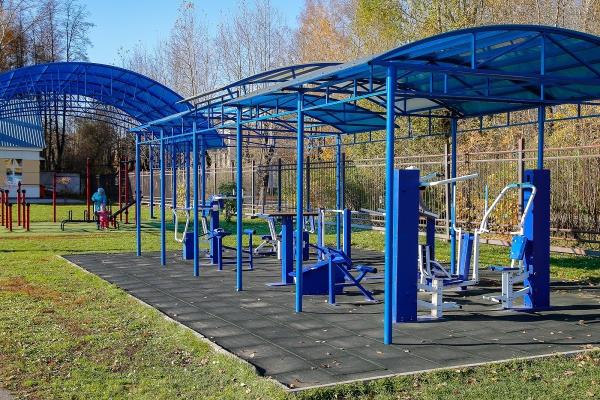 4.Площадка для воркаута – 1/дерновоеУР, г. Глазов,ул. Кирова, 38МАУ СКК «Прогресс»/Управляющая организация, собственник МКД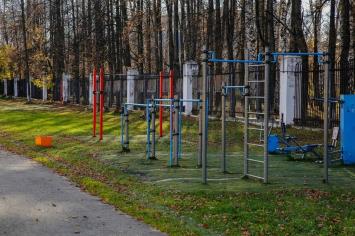 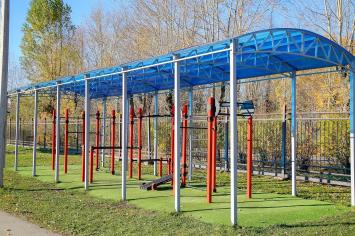 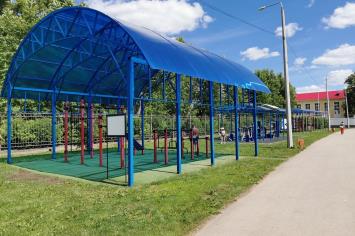 5.Волейбольная площадка – 1/искусственноеУР, г. Глазов,ул. Кирова, 38МАУ СКК «Прогресс»/Управляющая организация, собственник МКД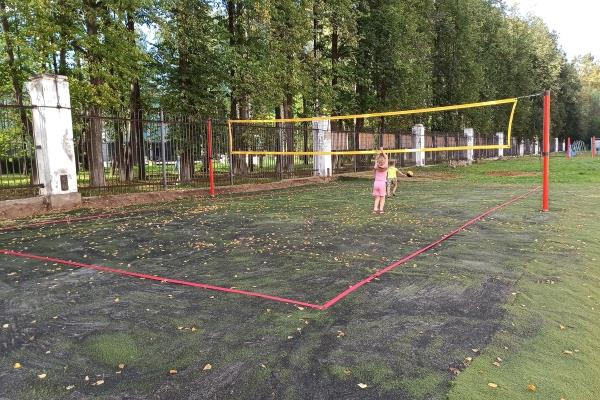 